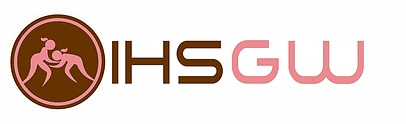 2019 INDIANA HIGH SCHOOL GIRLS WRESTLINGJanuary 4th – Regionals –  North - Maconaquah High School                                                (Ft Wayne & East Chicago Semi State)                                                                   South – Franklin Community High School                                                                                                       (New Castle and Evansville Semi State)January 11th – State Finals – Hamilton Heights High SchoolAll wrestlers must be a member of an IHSAA wrestling teamAll wrestlers must have 4 official weigh ins, 2 lb. allowance if they have made scratch weight 1 time - EXEMPTION: IHSAA  will charge 2 points against the wrestler for Regionals and State combinedWeigh-ins at 5:00 PM ESTWrestling begins at 6:00 PM EST  NOTE:  State Parade of Champions at 5:45 PM ESTWeight classes:  88, 98,106, 113, 120, 126, 132, 138, 145, 152, 160, 170, 182, 195, 220, 285Top 4 wrestlers at Regionals in each weight class will advance to the State FinalsTeams may enter more than one wrestler per weight class.  Only one wrestler per weight class will be the scoring wrestler.Coaches will be responsible for entering their wrestlers on TrackWrestling.  Awards:  Regionals – Ribbons 1st -  4th     State – Medals 1st –  4th          Website:  IHSGW.NET